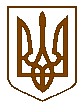 УКРАЇНАКОМИШУВАСЬКА СЕЛИЩНА РАДАОРІХІВСЬКОГО РАЙОНУ ЗАПОРІЗЬКОЇ  ОБЛАСТІДРУГЕ ПЛЕНАРНЕ ЗАСІДАННЯ ДЕВ’ЯТОЇ СЕСІЇВОСЬМОГО СКЛИКАННЯРІШЕННЯ30 травня 2017 року                                                                                          № 33    Про схвалення проекту рішення «Про встановлення податку на нерухоме майно, відмінне від земельної ділянки на території Комишуваської селищної ради та встановлення ставок податку на 2018 рік» Відповідно до ст. 10, 12, 14, 266 Податкового кодексу України від 02 грудня 2010 року N 2755-VI із змінами і доповненнями, керуючись п.24 ч.1 ст.26 Закону України «Про місцеве самоврядування в Україні», селищна рада   ВИРІШИЛА:  1. Схвалити проект рішення про встановлення податку на нерухоме майно, відмінне від земельної ділянки на території Комишуваської селищної ради та встановлення ставок податку на 2018 рік.2. В п’ятиденний строк після його затвердження:- відділу інформаційно-організаційної роботи та зв’язків з громадськістю виконкому Комишуваської селищної ради оприлюднити доповнення до плану, шляхом розміщення в районній газеті «Трудова слава».3. Забезпечити своєчасне доведення цього рішення до виконавців та організувати контроль за його виконанням.4. Контроль за виконанням рішення покласти на постійні депутатські   комісії   з питань людини, законності, депутатської діяльності і етики та з питань планування, фінансів, бюджету та соціально – економічного розвитку.Селищний голова                                                                          Ю.В. Карапетян